ОПОВЕЩЕНИЕ о начале общественных обсужденийНа основании постановления администрации Добрянского городского округа от 10 декабря 2021 г. № 2651 проводятся общественные обсуждения по проекту постановления о предоставлении разрешения на условно разрешенный вид использования «магазины» земельному участку с кадастровым номером 59:18:0010404:1114 по адресу: Пермский край, Добрянский городской округ, г. Добрянка, ул. Маяковского, 1Б  (далее – проект постановления) Проект постановления будет размещен на официальном сайте Добрянского городского округа в информационно-телекоммуникационной сети «Интернет» - www.dobrraion.ru (в разделе «Публичные слушания»).Срок проведения общественных обсуждений по Проекту постановления с 15 декабря 2021 года по 12 января 2022 года.Оповещение о начале общественных обсуждений будет размещено на информационном стенде по адресу:Пермский край, г. Добрянка, ул. Копылова, д. 114, (административное здание);Экспозиции проекта будут размещена по адресу:Пермский край, г. Добрянка, ул. Копылова, д. 114, (административное здание);Срок проведения экспозиций: с 15 декабря 2021 г. по 30 декабря 2021 г. Часы работы экспозиций: с понедельника по четверг с 8.30 час до 13.00 час. и с 14.00 час. до 17.30 час., в пятницу с 8.30 час до 13.00 час. и с 14.00 час. до 16.30 час. по местному времени.На экспозициях проводятся консультации по проекту постановления, подлежащему рассмотрению на общественных обсуждениях.Организационный комитет по подготовке и организации общественных обсуждений расположен по адресу: Пермский край, г.Добрянка, ул.Копылова, д.114, телефон (834265) 3-98-21, 3-98-41.Участники общественных обсуждений, являющиеся правообладателями находящихся в границах территориальной зоны Ж4 «Зона застройки индивидуальными жилыми домами», расположенной в кадастровом квартале 59:18:0010404 в г. Добрянка Добрянского городского округа Пермского края земельных участков и (или) расположенных на них объектов капитального строительства, постоянно проживающие в границах земельных участков, прилегающих к земельному участку, в отношении которого подготовлен Проект, прошедшие в соответствии с частью 12 статьи 5.1 Градостроительного кодекса Российской Федерации идентификацию, имеют право вносить предложения и замечания, касающиеся проекта, в период с 15 декабря 2021 г. по 30 декабря 2021 г.  (включительно).Порядок внесения предложений и замечаний по Проекту:1. Предложения и замечания участников общественных обсуждений принимаются со дня опубликования (обнародования) оповещения о начале общественных обсуждений по Проекту постановления по 30 декабря 2021 г. включительно. Предложения и замечания, направленные по истечении указанного срока, не рассматриваются.2. Предложения и замечания направляются по электронной почте или 
в письменном виде на бумажных носителях посредством почтовой связи по форме согласно приложению к настоящему Порядку.3. Предложения и замечания принимаются организационным комитетом по подготовке и организации проведения общественных обсуждений в письменной форме посредством почтовой связи на адрес организационного комитета: Пермский край, г. Добрянка, ул. Советская, д. 14, каб.305 с пометкой на конверте «В организационный комитет по подготовке и организации проведения общественных обсуждений
по Проекту постановления, через интернет - приемную Добрянского городского округа, расположенную на официальном сайте в сети «Интернет»: http://dobrraion.ru/, через интернет-приемную «Интернет-приемная Пермского края», расположенную на официальном сайте в сети «Интернет»: http://reception.permkrai.ru, посредством электронной почты по адресу: uga@dobrraion.ru, admdob@perm.ru, посредством записи в книге (журнале) учета посетителей экспозиции Проекта постановления, подлежащего рассмотрению на общественных обсуждениях. 4. Все замечания и предложения по Проекту постановления подлежат рассмотрению при условии представления участниками общественных обсуждений сведений о себе, с приложением документов, подтверждающих такие сведения (в целях идентификации):для физических лиц: фамилия, имя, отчество (при наличии), дата рождения, адрес места жительства (регистрации);для юридических лиц: наименование, основной государственный регистрационный номер, место нахождения и адрес.5. Поступившие предложения и замечания рассматриваются на заседании организационного комитета по подготовке и организации проведения общественных обсуждений.6. На основании протокола общественных обсуждений Организационный комитет осуществляет подготовку заключения о результатах общественных обсуждений с указанием аргументированных рекомендаций о целесообразности или нецелесообразности учета внесенных участниками общественных обсуждений предложений и замечаний и выводы по результатам общественных обсуждений.7. Обсуждение Проекта проводится в форме общественных обсуждений в порядке, установленном статьей 5.1 Градостроительного кодекса Российской Федерации и Положением об организации и проведении общественных обсуждений, публичных слушаний по вопросам градостроительной деятельности в Добрянском городском округе, утвержденным решением Думы Добрянского городского округа от_30.09.2020г. № 298.                                                   Приложение 1к постановлению администрации Добрянского городского округаот           № 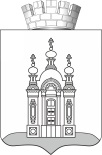 В соответствии со статьей 39 Градостроительного кодекса Российской Федерации, пунктом 26 части 1 статьи 16 Федерального закона Российской Федерации от 06 октября 2003 г. № 131-ФЗ «Об общих принципах организации местного самоуправления в Российской Федерации», Уставом Добрянского городского округа, на основании поступившего обращения от 15 ноября 2021 г. № 265-01-01-31-2957, заключения о результатах общественных обсуждений,администрация округа ПОСТАНОВЛЯЕТ:1.	Предоставить разрешение на условно разрешенный вид использования «магазины» земельному участку с кадастровым номером 59:18:0010404:1114 по адресу: Пермский край, Добрянский городской округ, г. Добрянка, ул. Маяковского, 1Б.2.	Опубликовать настоящее постановление в периодическом печатном издании газете «Камские зори», разместить на официальном сайте правовой информации Добрянского городского округа в информационно-телекоммуникационной сети Интернет с доменным именем dobr-pravo.ru.3. Управлению градостроительства и архитектуры администрации Добрянского городского округа в установленном законом порядке обеспечить направление настоящего постановления в орган регистрации прав для внесения сведений в Единый государственный реестр недвижимости.4. Настоящее постановление вступает в силу после его официального опубликования.5. Контроль за исполнением постановления возложить на первого заместителя главы администрации Добрянского городского округа.Глава городского округа - глава администрации Добрянского городского округа                                                                                   К.В. Лызов                                    Приложение к Порядку внесения предложений и замечаний по проекту постановления о предоставлении разрешения на условно разрешенный вид использования «магазины» земельному участку с кадастровым номером 59:18:0010404:1114 по адресу: Пермский край, Добрянский городской округ, г. Добрянка, ул. Маяковского, 1Б и участия граждан в его обсужденииПРЕДЛОЖЕНИЯ И ЗАМЕЧАНИЯпо проекту постановления о предоставлении разрешения на условно разрешенный вид использования «магазины» земельному участку с кадастровым номером 59:18:0010404:1114 по адресу: Пермский край, Добрянский городской округ, г. Добрянка, ул. Маяковского, 1Б (наименование проекта)_______________________________________________________________________________________________________________________________________________________________________________________________________________________________________________________________________________________________________________________________________________________________________________________________________________________________________________________________________Фамилия, имя, отчество гражданина ___________________________Год рождения ______________________________________________Адрес места жительства _____________________________________Личная подпись и дата ______________________АДМИНИСТРАЦИЯ ДОБРЯНСКОГО ГОРОДСКОГО ОКРУГА ПОСТАНОВЛЕНИЕ_______________                                                                             №___________г. Добрянка